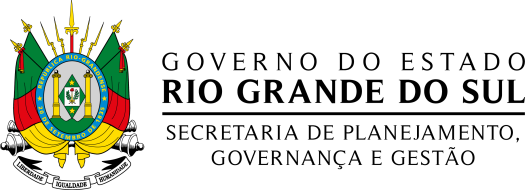 Questionário de Implantação do Sistema de Ponto DigitalDados do responsávelNome:Identificação Funcional:Endereço de e-mail:Telefone/Celular:Dados da instituiçãoNome e sigla:Caso pertencente à administração indireta, a qual órgão é vinculado:Quantos trabalhadores estão lotados no órgão/entidade:Quantos trabalhadores pertencem ao Regime Jurídico único e ao regime Celetista:A instituição já utiliza um sistema de controle de efetividade? Se sim, qual é o valor mensal despendido para isso?A instituição possui sedes espalhadas pelo Estado? Se sim, quantas e onde são? Essas sedes possuem a rede de internet do Estado?Quais são os regimes de trabalho exercidos na instituição? Há algum como plantão, revezamento ou semelhante?OBSERVAÇÃOJuntamente com este documento, devem ser enviados ao CGPEL todo e qualquer documento referente a regimes e jornadas de trabalho, autorização para pagamento de adicionais como horas extras, se houver, Acordo Coletivo ou estatuto, Lei de criação do órgão ou Entidade.        Assinatura do responsável                                                         Assinatura do dirigente____________________________                                       _____________________________